 1.	Check the service information for safety precautions and technical service bulletins related to the emission control systems. (describe):	_____________________________________________________________________________	_____________________________________________________________________________ 2.	Check the service information for any special tools needed to service the emission control systems. (describe):	____________________________________________________________________________	____________________________________________________________________________ 3.	List the emission control systems the vehicle is equipped with:

a. ______________________________________________________________	b.  ______________________________________________________________		c.  ______________________________________________________________	d.  ______________________________________________________________	e.  ______________________________________________________________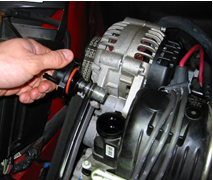 